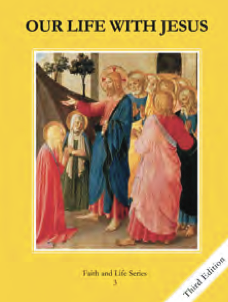 Teacher’s Manual: pp. 204-205Materials: Bible, Activity Book p. 65, coloring medium of your choiceJesus performed many miracles as He started preaching the Good News of the Kingdom of God in the area called Galilee.Jesus and His followersShowed them how to liveGoal is to get them to HeavenJesus performed many miraclesShowed that He is the Savior of the worldShowed the goodness that will be ours in the Kingdom of HeavenHis first miracle was the transformation of water into wine at the wedding at Cana.Can we perform miracles?  Why not?How do you think the Apostles reacted when Jesus performed His first miracle? Why did Jesus perform this miracle?Read the Wedding Feast at Cana: John 2:1-12, discuss what it means for Jesus to be “the Way, the Truth, and the Life”, and color Activity Book p. 65 with your choice of medium.The Wedding Feast at Cana: https://safeshare.tv/x/ss5894d1b1d0852  This video shows Jesus’ first miracle.Pray together the Act of Faith.O my God, I firmly believe that You are one God in three Divine Persons, Father, Son, and Holy Spirit. I believe that your Divine Son became man, and died for our sins, and that He will come to judge the living and the dead. I believe these and all the truths which the Holy Catholic Church teaches because You have revealed them, who can neither deceive nor be deceived.Amen.Teacher’s Manual: pp. 206-207Materials: BibleJesus performed many miracles as He started preaching the Good News of the Kingdom of God in the area called Galilee.Jesus performed many miraclesThe multiplication of loaves and fishHealing miracles, as prophesied by Isaiah 35:5-6Healed the centurion’s servantFaith, hope, love (charity), trustDiscuss each one Discuss how these are exemplified in the various miracle storiesCan you think of any other miracles Jesus performed?Why did Jesus continue to perform miracles throughout Galilee? Read stories of miracles in the Bible then split the students into groups and have them choose one of Jesus’ miracles to act out for the class.Multiplication of loaves and fish—Matthew 14:13-21Healing of the blind, sick, lame—Isaiah 35:5-6, Matthew 9:27-31; 9:31-34; 12:9-14; 9:15-21; 15:2-31Healing of the centurion’s servant—Matthew 8:5-13The Miracle of the Multiplication of Loaves and Fish: https://safeshare.tv/x/ss5894d2287dba2This video shows one of the many miracles Jesus performed.Pray together the Our Father.Teacher’s Manual: pp. 208-209Materials: Activity Book p. 66, pencil	Many of Jesus’ miracles and parables were to prepare us for the Sacrament of the Eucharist.Jesus performed many miraclesHis power to perform miracles was stronger than deathJesus raised Lazarus from the deadJesus healed souls by teaching people to love and forgiveJesus used parables to explain the Kingdom of GodParables are storiesThe mustard seedFarmer sowing seedsWhat do these parables teach us about the Kingdom of God?How do the parables prepare our hearts for God’s Word? Do you know of any other parables?Activity Book p. 66 Jesus Christ Raises Lazarus from the Dead: https://safeshare.tv/x/sfvzTm1mOCQ  This video shows one of the miracles of Jesus.Pray together the Act of Faith.O my God, I firmly believe that You are one God in three Divine Persons, Father, Son, and Holy Spirit. I believe that your Divine Son became man, and died for our sins, and that He will come to judge the living and the dead. I believe these and all the truths which the Holy Catholic Church teaches because You have revealed them, who can neither deceive nor be deceived.Amen.Teacher’s Manual: pp. 210-211Materials: Activity Book p. 68, pencilJesus used parables to teach about the Kingdom of God.  Not all people believed or accepted His message.Parables of JesusMustard seedFarmer sowing seedsThe good Samaritan The Good ShepherdThe lost sheepThe vine and the branchesMany people did not accept Jesus’ teachingsPhariseesSadduceesWhat kinds of characteristics did followers of Jesus have?Why were some people nonbelievers in the Word of Jesus? Activity Book p. 68 Parable of the Sower: https://safeshare.tv/x/ss5894d53b50999   This video shows the parable of the sower.Pray together the Our Father.